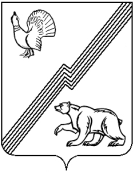 АДМИНИСТРАЦИЯ ГОРОДА ЮГОРСКАХанты-Мансийского автономного округа – Югры ПОСТАНОВЛЕНИЕот 27 февраля 2020 года		                       						            № 336О внесении изменений  в постановление администрации города Югорска от 20.05.2019 № 992 «О Порядке предоставления субсидии из бюджета города Югорска социальноориентированным некоммерческим организациям,не являющимся государственными (муниципальными)учреждениями, на организацию и проведениекультурно-массовых мероприятий»В соответствии с Бюджетным кодексом Российской Федерации, постановлением Правительства Российской Федерации от 07.05.2017 № 541 «Об общих требованиях к нормативным правовым актам, муниципальным правовым актам, регулирующим предоставление субсидий некоммерческим организациям, не являющимся государственными (муниципальными) учреждениями»:1. Внести  в приложение 1 к постановлению администрации города Югорска от 20.05.2019 № 992 «О Порядке предоставления субсидии из бюджета города Югорска социально ориентированным некоммерческим организациям, не являющимся государственными (муниципальными) учреждениями, на организацию и проведение культурно-массовых мероприятий» следующие изменения:	1.1. Подпункт 2.3.1. пункта 2.3 изложить в следующей редакции:«2.3.1. Не находиться в процессе реорганизации, ликвидации, в отношении их не введена процедура банкротства, деятельность получателя субсидии не приостановлена в порядке, предусмотренном законодательством Российской Федерации.».1.2. Подпункт 2.3.2. пункта 2.3 признать утратившим силу.1.3. Пункт 2.9. изложить в следующей редакции:	«2.9. Для участия в Конкурсе СОНКО представляют следующую конкурсную документацию:- заявку на участие в Конкурсе установленной формы в печатном виде и электронных носителях (приложение № 1 к Порядку);- информацию с описанием культурно-массового мероприятия на печатном и электронном носителях по установленной форме;- копии учредительных документов, заверенные руководителем некоммерческой организации;- смету расходов на организацию и проведение культурно-массовых мероприятий.».	1.4. В пункте 2.21. слова «недостоверность представленной информации» заменить словами «недостоверность информации, содержащейся в документах, представленных СОНКО».	1.5. Пункт 2.27. изложить в следующей редакции:«2.27. Субсидия перечисляется Главным распорядителем на расчетный счет получателя, открытый в кредитной организации, указанный в Соглашении, в течение 10 рабочих дней со дня заключения Соглашения.». 1.6. Абзац 3 пункта 3 приложения 2 слова «недостоверность представленной информации» заменить словами «недостоверность информации, содержащейся в документах, представленных СОНКО».2. Опубликовать постановление в официальном печатном издании города Югорска и разместить на официальном сайте органов местного самоуправления города Югорска.3. Настоящее постановление вступает в силу после его официального опубликования.4. Контроль за выполнением постановления возложить на заместителя главы города Югорска Т.И. Долгодворову.Исполняющий обязанности главы города Югорска                                                                                                       С.Д. Голин